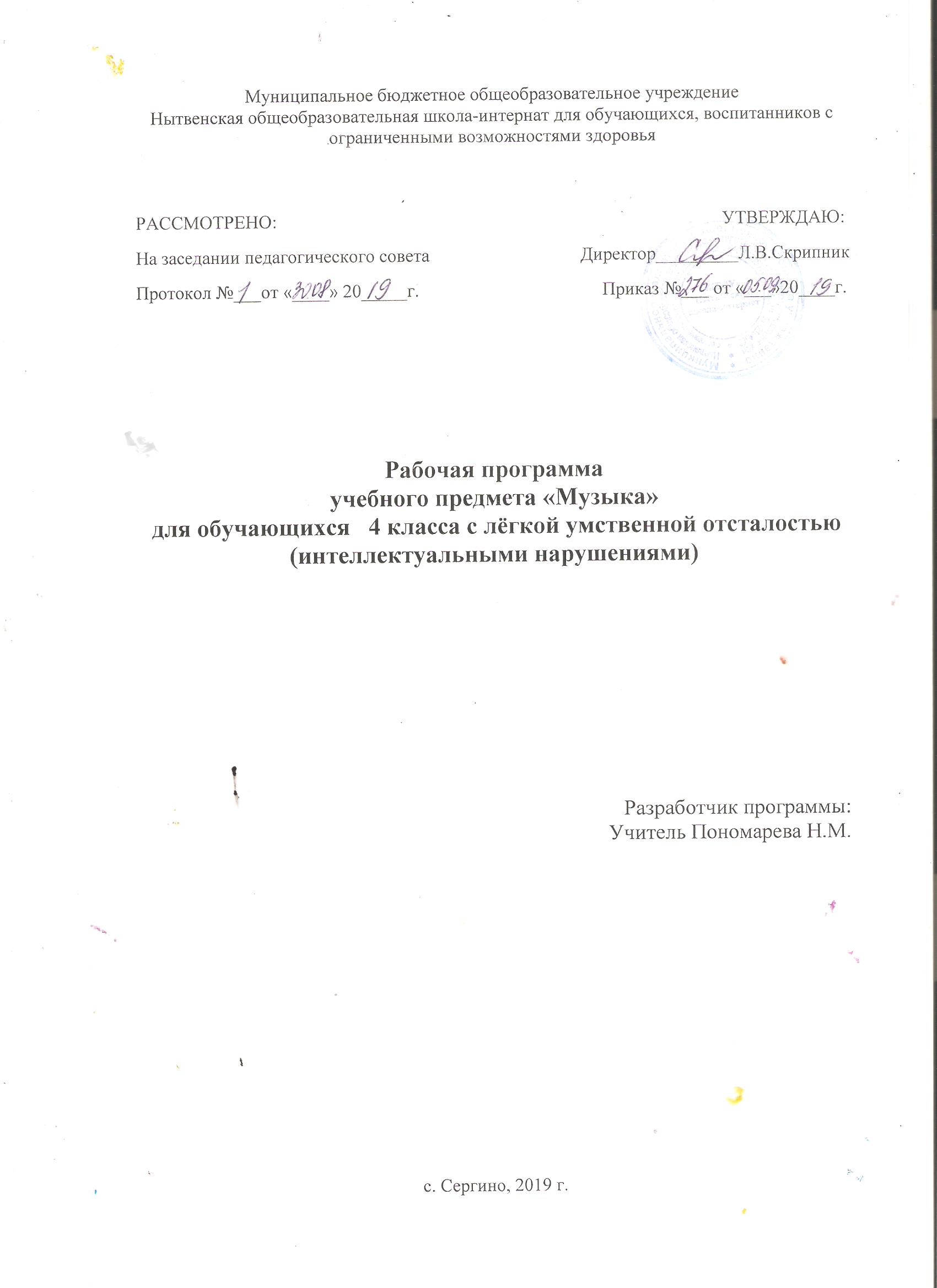 СодержаниеПояснительная запискаПрограмма учебного предмета «Музыка» для обучающихся 4 класса с лёгкой умственной отсталостью (интеллектуальными нарушениями) составлена на основе нормативно-правовых документов и инструктивно-методических материалов:- Федеральный государственный образовательный стандарт образования обучающихся с умственной отсталостью (интеллектуальными нарушениями) (утвержден приказом Минобрнауки России от 19 декабря 2014 г. № 1599, зарегистрирован в Минюсте России 03 февраля 2015 г., регистрационный номер 35850);-  Примерная адаптированная основная общеобразовательная программа образования обучающихся с умственной отсталостью (интеллектуальными нарушениями) (одобрена  решением  федерального  учебно-методического объединения по общему образованию, протокол  от 22.12.2015 г. №4 /15);- Приказ Министерства образования и науки РФ от 31.03.2014 № 253 года «Об утверждении федерального перечня учебников, рекомендованных  к использованию при реализации имеющих государственную аккредитацию образовательных программ начального общего, основного общего, среднего общего образования»; -Приказ Министерства образования и науки РФ от 21.04.2016 № 459 «О внесении изменений в федеральный перечень учебников, рекомендованный при реализации имеющих государственную аккредитацию образовательных программ начального общего, основного общего, среднего общего образования, утвержденный приказом Министерства образования и науки РФ от 31.03.2014 № 253 года»;  -Приказ Министерства образования и науки РФ № 535 от 08. 06. 2017 г. «О внесении изменений в федеральный перечень учебников, рекомендованный при реализации имеющих государственную аккредитацию образовательных программ начального общего, основного общего, среднего общего образования, утвержденный приказом Министерства образования и науки РФ от 31.03.2014 № 253 года»;  — Адаптированная основная общеобразовательная программа образования   обучающихся с лёгкой умственной отсталостью (интеллектуальными нарушениями) МБОУ Нытвенской общеобразовательной школы-интернат для обучающихся, воспитанников с ограниченными возможностями здоровья;— и иные нормативно-правовые акты, регламентирующие образовательную деятельность.Рабочая программа предполагает возможность реализации актуальных в настоящее время компетентностного, личностно–ориентированного, деятельностного подходов, которые определяют цели и задачи.Цель программы: приобщение к музыкальной культуре обучающихся с умственной отсталостью (интеллектуальными возможностями) как к неотъемлемой части духовной культуры.Задачи рабочей программы:- накопление первоначальных впечатлений от музыкального искусства и получение доступного опыта (овладение элементарными музыкальными знаниями, слушательскими и доступными исполнительскими умениями);- формирование стремления и привычки к слушанию музыки;-развитие способности получать удовольствие от музыкальных произведений;2. Общая характеристика учебного предметаСодержание и обучение музыке и пению, составлено с учетом возрастных, психофизических особенностей учащихся: нарушение познавательной деятельности, особенности эмоционально-волевой сферы.   В работе используются специально подобранные формы и методы музыкального общения, музыкальные произведения, игровые и проблемные ситуации, которые воздействуют на аффективную сферу ребенка, развивают высшие психические процессы, такие как мотивация, память, мышление, способствуют формированию нравственных качеств личности учащихся. Музыкальный материал для пения подобран с учетом возможностей и возрастных особенностей учащихся.Музыкальный материал для слушания подобран с учетом его художественной ценности, доступности в восприятии и понимании, музыкального вкуса учителя музыки; с целью знакомства с разнообразием музыкальных жанров, стилей и понятий; в основном это музыкальные произведения, имеющие программную основу (названия).Основной формой реализации курса  является урок, состоящий из 4-х разделов:  распевание-пение, слушание музыки, беседа о музыке и композиторах, элементы музыкальной грамоты.Большое значение отводится организационному моменту на уроке, где происходит уравновешивание деструктивных нервно-психических процессов, преобладающих у детей в классе: подбираются наиболее адекватные виды музыкальной деятельности, обладающие либо активизирующим, любо успокаивающим эффектом. Это - слушание музыки, имеющей определенный характер, музыкальное приветствие, игры на развитие мышечной памяти и др.В основном этапе урока используются все традиционные разделы музыкального воспитания, каждый из которых многосоставен. Особое внимание отводится беседам нравственно-этического характера с активным диалогическим участием школьников (элементами дискуссии), целью которых является не освоение знаний и умений, а развитие личностной, эмоционально-волевой сферы подростка с нарушением интеллекта.                                                                                                                                Данный курс предполагает овладение учащимися элементами музыкальной культуры, способствует успешной адаптации старшеклассников в обществе.Описание места учебного предмета  в учебном  планеУчебный предмет  «Речевая практика»  изучается  с 1 по  4 класс  в объёме 270  учебных часов  за 4 года обучения:1 класс – в объёме 2  часов в неделю;2 класс – в объёме  2 часов в неделю;3 класс – в объёме  2  часов в неделю;4 класс – в объёме  2  часов в неделю.4. Личностные и предметные результаты освоения  учебного предметаРезультаты  освоения  обучающимися с  лёгкой умственной  отсталостью (интеллектуальными  нарушениями) АООП  оцениваются  как итоговые на момент  завершения  образования.Освоение обучающимися АООП, которая  создана на основе ФГОС, предполагает достижение  ими двух видов результатов: личностных и предметных.Ведущее место принадлежит личностным результатам, поскольку именно они обеспечивают овладение комплексом социальных (жизненных) компетенций, овладение ими социокультурным опытом.Личностные результаты освоения АООП образования включают индивидуально-личностные качества и социальные (жизненные) компетенции обучающегося, социально значимые ценностные установки. К личностным результатам освоения АООП относятся: - осознание себя как гражданина России; формирование чувства гордости за свою Родину; -  воспитание уважительного отношения к иному мнению, истории и культуре других народов;-  сформированность адекватных представлений о собственных возможностях, о насущно необходимом жизнеобеспечении; - овладение начальными навыками адаптации в динамично изменяющемся и развивающемся мире; - овладение социально- бытовыми умениями, используемыми в повседневной жизни;- владение умениями коммуникации и принятыми нормами социального взаимодействия;- способность к осмыслению социального окружения, своего места в нем, принятие соответствующих возрасту ценностей и социальных ролей;- принятие и освоение социальной роли обучающегося, развитие мотивов учебной деятельности и формирование личностного смысла учения;- развитие умений сотрудничества с взрослыми и сверстниками в разных социальных ситуациях;- формирование эстетических потребностей, ценностей и чувств;- развитие этических чувств, доброжелательности и эмоционально- нравственной отзывчивости, понимания и сопереживания чувствам других людей;- формирование установки за безопасный, здоровый образ жизни, наличие мотивации к творческому труду, работе на результат, бережному отношению к материальным и духовным ценностям;- формирование готовности к самостоятельной жизни. 	Предметные результаты освоения АООП образования включают освоенные обучающимися знания и умения, специфичные для каждой предметной области, готовность их применения. Предметные результаты обучающихся с легкой умственной отсталостью (интеллектуальными нарушениями) не являются основным критерием при принятии решения о переводе обучающегося в следующий класс, но рассматриваются как одна из составляющих при оценке итоговых достижений. 	АООП определяет два уровня овладения предметными результатами: минимальный и достаточный.Достаточный  уровень освоения  предметных результатов не является  обязательным для всех обучающихся.Минимальный уровень является обязательным для большинства обучающихся с умственной отсталостью (интеллектуальными нарушениями). Вместе с тем, отсутствие достижения этого уровня отдельными обучающимися по отдельным предметам не является препятствием к получению ими образования по этому варианту программы. В том случае, если обучающийся не достигает минимального уровня овладения предметными результатами по всем или большинству учебных предметов, то по рекомендации психолого-медико-педагогической комиссии и с согласия родителей (законных представителей) Организация может перевести обучающегося на обучение по индивидуальному плану или на АООП (вариант 2).5. Содержание   учебного  предметаПение.Обучение певческой установке. Работа над напевным звучанием на основе овладения элементарным певческим дыханиемРазвитие умения напевного звучания при точном интонировании мотива. Активизация внимания к единой правильной интонации. Развитие слухового внимания и чувства ритма в специальных ритмических упражнениях.Развитие умения петь лёгким звуком песни подвижного характера и плавно – песни напевного характера.Работа над пением в унисон. Выразительно- эмоциональное исполнение выученных песен с простейшими элементами динамических оттенков.Развитие умения слышать вступление и правильно начинать пение вместе с педагогом и без него, прислушиваться к пению одноклассников.Развитие понимания содержания песни на основе характера её мелодии (весёлого, грустного, спокойного) и текста. Получение эстетического наслаждения от собственного пения. Слушание музыкиРазвитие эмоциональной отзывчивости и реагирования на музыку различного характера.Развитие умения самостоятельно узнавать и называть песни по вступлению.Игра на музыкальных инструментах.6. Календарно – тематическое планирование уроков музыки 4 классФормирование базовых учебных действий  обучающихся с умственной отсталостью  (интеллектуальными нарушениями) на  учебном предмете «Музыка» в 4 классе7. Материально-техническое и учебно-методическое обеспечение  образовательной деятельности7.1. Материально-техническое обеспечение  включает: 1.Постоянное оформление кабинета по предмету. 2.Сменное оформление  в соответствии с темой  изучаемого материала. 3. Демонстрационные таблицы по темам (опорные таблицы по темам):- Музыкальные инструменты4. Портреты композиторов	5. Альбом «Иллюстрация к песне»6. Музыкальное сопровождение. 7.2 Учебно-методическое обеспечение  представлено  учебными пособиями и методическими пособиями  для учителя1Пояснительная записка……………………………………………32Общая характеристика учебного предмета.……………………..43Описание места учебного предмета в учебном плане…………..54Личностные и предметные результаты освоения  учебного предмета…………………………………………………………    6-75Содержание учебного предмета………………………………….86Тематическое планирование с определением основных видов деятельности  обучающихся ……………………………………9-147Материально-техническое  и учебно-методическое  обеспечение  образовательной деятельности……………………………………….15Предметная область	Классы	Учебный предметВсегоВсегоВсегоВсегоВсегоВсегоПредметная область	Классы	Учебный предмет1234Искусство Музыка 22228ИТОГО:ИТОГО:22228Предметная областьКлассыУчебный предметВсегоВсегоВсегоВсегоВсегоВсегоПредметная областьКлассыУчебный предмет1234Искусство Музыка 66686868238ИТОГО:ИТОГО:66686868238КлассМинимальный уровеньДостаточный  уровень4- сформированность эстетических чувств в процессе слушания музыкальных произведений различных жанров;- способность к эмоциональному отклику на музыку разных жанров;- умение воспринимать музыкальные произведения с ярко выраженным жизненным содержанием;- способность к элементарному выражению своего отношения к музыке в слове (эмоциональный словарь), пластике, жесте, мимике;- умение определять некоторые виды музыки, звучание некоторых музыкальных инструментов, в том числе и современных электронных.- наличие эстетических чувств в процессе слушания музыкальных произведений различных жанров;- умение воспринимать музыкальные произведения с ярко выраженным жизненным содержанием, определение их характера и настроения;- умение откликаться на музыку с помощью простейших движений и пластического интонирования;-  умение определять виды музыки, звучание различных музыкальных инструментов, в том числе и современных электронных;- наличие навыков музицирования на некоторых инструментах (ударно-шумовых, народных);- владение элементами музыкальной грамоты, как средства осознания музыкальной речи.№Тема Количество уроковДата Оборудование Коррекционная работаПримечание                                                                                                1 четверть 16 часов                                                                                               1 четверть 16 часов                                                                                               1 четверть 16 часов                                                                                               1 четверть 16 часов                                                                                               1 четверть 16 часов                                                                                               1 четверть 16 часов                                                                                               1 четверть 16 часов1.Вводный урок. Музыка в моей жизни.1Музыкальное сопровождение, «Осенние листья».Активность восприятия, общая моторика.2-3.Осень в музыкальных произведениях.2Музыкальное сопровождение, «Осенние листья».Воссоздание воображения, памяти.4.Порядок нот в гамме до мажор.1Музыкальное сопровождение, предметные картинки, «Про нашего учителя».Устойчивость внимания, объема памяти.5.Динамические оттенки: форте.1Музыкальное сопровождение, предметные картинки, «Про нашего учителя».Устойчивость внимания, объема памяти.6.Динамические оттенки: пиано.1Музыкальное сопровождение, «Дважды два четыре».Логическое мышление, точность воспроизведения.7.Динамические оттенки: меццо-форте.1Музыкальное сопровождение, «Дважды два четыре».Логическое мышление, точность воспроизведения.8.Динамические оттенки: меццо- пиано.1Музыкальное сопровождение, «Дважды два четыре».Активность восприятия, общая моторика.9.Различение динамических оттенков.1Музыкальное сопровождение, ранее изученные песни.Устойчивость внимания, объема памяти.10.Графическое изображение ноты: до.1Музыкальное сопровождение, «Игра в гости».Объем внимания, общая моторика.11-12.Графическое изображение ноты: ре2Музыкальное сопровождение, «Семеро жуков».Точность воспроизведения.13-14.Графическое изображение ноты: ми.2Музыкальное сопровождение, предметные картинки «Наш край».Активность восприятия, общая моторика.15.Различение графических изображений нот.1Музыкальное сопровождение, ранее изученные песни.Интеграция знаний.16.Урок- концерт.1Музыкальное сопровождение, ранее изученные песни.Интеграция и обобщение знаний.                                                                                       2 четверть 16 часов                                                                                       2 четверть 16 часов                                                                                       2 четверть 16 часов                                                                                       2 четверть 16 часов                                                                                       2 четверть 16 часов                                                                                       2 четверть 16 часов                                                                                       2 четверть 16 часов1.Нотная грамота: скрипичный ключ.1Музыкальное сопровождение, предметные картинки «Родина моя».Активность восприятия, общая моторика.2.Нотная грамота: нотный стан.1Музыкальное сопровождение, предметные картинки «Родина моя».Активность восприятия, общая моторика.3.Нотная грамота: счет линеек.1Музыкальное сопровождение, предметные картинки «У каждого свой музыкальный инструмент».Логическое мышление, точность воспроизведения.4-5.Нотная грамота: добавочные линеечки.2Музыкальное сопровождение, предметные картинки «У каждого свой музыкальный инструмент».Логическое мышление, точность воспроизведения.6-7.Идейное и сюжетное содержание в музыке.2Музыкальное сопровождение, «Ах ты зимушка-зима».Пространственное восприятие.8.Музыкальные средства, создающие образы.1Музыкальное сопровождение, «Ах ты зимушка-зима».Устойчивость внимания.9.Виды танцев: вальс.1Музыкальное сопровождение, предметные картинки, «Почему медведь зимою спит».Активность восприятия, сильная позиция.10.Виды танцев: полька.1Музыкальное сопровождение, предметные картинки, «Почему медведь зимою спит».Активность восприятия, сильная позиция.11.Марш.1Музыкальное сопровождение, предметные картинки, «Почему медведь зимою спит».Отметить сильную позицию.12-15.Музыка Новогоднего праздника.4Музыкальное сопровождение, «Ёлочка».Активность восприятия.16.Урок – концерт.1Музыкальное сопровождение, ранее изученные песни.Интеграция и обобщение знаний.                                                                                 3 четверть 20 часов                                                                                 3 четверть 20 часов                                                                                 3 четверть 20 часов                                                                                 3 четверть 20 часов                                                                                 3 четверть 20 часов                                                                                 3 четверть 20 часов                                                                                 3 четверть 20 часов1.Виды музыкальных инструментов.1Музыкальное сопровождение, картинки музыкальных инструментов, «Чудак».Пространственное восприятие.2-3.Звучание симфоническое оркестра.2Музыкальное сопровождение, предметные картинки, «Чудак».Точность воспроизведения.4-5.Звучание народного оркестра.2Музыкальное сопровождение, картинки музыкальных инструментов, «Со вьюном я хожу».Активность восприятия, общая моторика.6-7.Звучание духового оркестра.2Музыкальное сопровождение, картинки музыкальных инструментов, «Со вьюном я хожу».Активность восприятия, общая моторика.8.Различение звучания симфонического, народного, духового оркестра.1Музыкальное сопровождение, предметные картинки, ранее изученные песни.Интеграция и обобщение знаний.9-10.Духовые музыкальные инструменты: флейта.2Музыкальное сопровождение, предметные картинки, загадки, «До, ре, ми, фа, соль».Воссоздание воображения.11-12.Духовые музыкальные инструменты: кларнет.2Музыкальное сопровождение, предметные картинки, загадки, «Ах вы сени мои сени».Точность воспроизведения.13-14.Духовые музыкальные инструменты: труба.2Музыкальное сопровождение, предметные картинки, загадки, «Золотая звездочка Москва».Активность восприятия, общая моторика.15-16.Духовые музыкальные инструменты: саксофон.2Музыкальное сопровождение, предметные картинки, загадки, «Золотая звездочка Москва».Активность восприятия, общая моторика.17.Различение духовых музыкальных инструментов.1Музыкальное сопровождение, предметные картинки, ранее изученные песни.Интеграция и обобщение знаний.18-19.Сказочные сюжеты в музыке.2Музыкальное сопровождение, «Мамина песенка».Точность воспроизведения.20.Урок – концерт.1Музыкальное сопровождение, ранее изученные песни.Интеграция и обобщение знаний.                                                                                     4 четверть 18 часов                                                                                     4 четверть 18 часов                                                                                     4 четверть 18 часов                                                                                     4 четверть 18 часов                                                                                     4 четверть 18 часов                                                                                     4 четверть 18 часов                                                                                     4 четверть 18 часов1.Строение музыкальных произведений: фраза.1Музыкальное сопровождение, «Песенка слоненка и мышей».Точность воспроизведения2.Строение музыкальных произведений: предложение.1Музыкальное сопровождение, «Песенка слоненка и мышей».Точность воспроизведения.3.Строение музыкальных произведений: предложение.1Музыкальное сопровождение, «Калоши».Активность восприятия, общая моторика.4.Строение музыкальных произведений: предложение.1Музыкальное сопровождение, «Калоши».Активность восприятия, общая моторика.5.Строение музыкальных произведений: предложение.1Музыкальное сопровождение, «Калоши».Активность восприятия, общая моторика.6-7.Различение частей музыкального произведения.2Музыкальное сопровождение, ранее изученные песни.Интеграция и обобщение знаний.8-9Мелодия в песне.2Музыкальное сопровождение, «Веснянка».Устойчивость внимания.10-11.Аккомпанемент в музыке. 2Музыкальное сопровождение, «Веснянка».Устойчивость внимания.12-13.Различение мелодии и аккомпанемента в музыке.2Музыкальное сопровождение, ранее изученные песни.Интеграция и обобщение знаний.14-15.Игра на металлофоне.2Музыкальное сопровождение, «Победой кончилась война»».Точность воспроизведения.16-17.Различение частей музыкальных произведений по их характеру.2Музыкальное сопровождение, «Здравствуй, весна»».Активность восприятия, внимание.18.Обобщающий урок – концерт.1Музыкальное сопровождение, ранее изученные песни.Интеграция и обобщение знаний.Личностные учебные действияКоммуникативные  учебные действияРегулятивные  учебные действияПознавательные учебные действияОсознает себя как ученика, заинтересованного посещением школы, обучением, занятиями, как члена семьи, одноклассника, друга.Вступает в контакт и работает в коллективе (учитель-ученик, ученик-ученик, ученик-класс, учитель класс)Адекватно соблюдает ритуалы школьного поведения (поднимать руку, вставать из-за пары, и т.д.)Выделяет некоторые существенные общие и отличительные свойства хорошо знакомых предметовСпособен к осмыслению социального окружения, своего места в нем, принятие соответствующих возрасту ценностей и социальных ролей.Использует принятые ритуалы социального взаимодействия с одноклассниками и учителем.Принимает цели и произвольно включается в деятельность, следует предложенному плану и работает в общем темпе (с учетом психофизических особенностей учащегося).Устанавливает видо-родовые отношения предметов  Положительно относится к окружающей действительности, готов к организации взаимодействия с ней и эстетическому ее восприятию.Обращается за помощью и принимает помощьАктивно участвует в деятельности, контролирует и оценивает свои действия и действия одноклассниковДелает простейшие обобщения, сравнивает, классифицирует на наглядном материалеВоспринимает целостный, социально ориентированный взгляд на мир в единстве его природной и социальной частейСлушает и понимает инструкцию к учебному заданию в разных видах деятельности и бытуСоотносит свои действия и их результаты с заданными образцами, принимает оценку деятельности, оценивает ее с учетом предложенных критериев, корректирует свою деятельность с учетом выявленных недочетов.Пользуется знаками, символами, предметами-заместителями.Самостоятельно выполняет учебные задания, поручения, договоренности.Сотрудничает с взрослыми и сверстниками в разных социальных ситуацияхОсмысленно наблюдает, сравнивает, характеризует, классифицирует, обобщает по наблюдениям за предметами и явлениями окружающей действительности под руководством взрослогоПонимает личную ответственность за свои поступки на основе представлений об этических нормах и правилах поведения в современном обществе.Доброжелательно относится, сопереживает, конструктивно взаимодействует с людьмиРаботает с несложной по содержанию и структуре информацией (понимать изображение, текст, устное высказывание, элементарное схематическое изображение, таблицу, предъявленных на бумажных и электронных и других носителях)Готов к безопасному и бережному поведению в природе и обществе.Договаривается и изменяет свое поведение в соответствии с объективным мнением большинства в конфликтных или иных ситуациях взаимодействия с окружающимиУчебные пособия для учащихсяМетодические пособия учителя М.А. Давыдова « Поурочные разработки по музыке 4 класс Москва «ВЕКО» 2013 год1.Федеральный государственный  образовательный стандарт  образования  обучающихся с умственной отсталостью (интеллектуальными нарушениями)  (утв. Минобрнауки  РФ 19.12. 2014)2.Примерная  адаптированная основная общеобразовательная  программа  образования обучающихся с умственной отсталостью (интеллектуальными нарушениями), одобренная  решением федерального учебно-методического объединения по общему образованию  22.12.2015.3. Е. А. Королева «Музыка в сказках, стихах и картинках»4. Н. Кончаловская «Нотная азбука»